HAKAM IMO-ISHORALARI, ATAMALARI, BELGILARI   Maydon hakamlari o’yin qoidasi buzilganda va boshqa o’yin holatlariga tegishli qaror qabul qilish va ko’rsatmalari bir xil kurinishga ega bo’lishi maqsadida hakam imo-ishora va atamalari qabul qilingan.     Atama va imo-ishoralar aniq va tushunarli bo’lishi kerak. O’yinda hakam xushtak chalib beradigan belgilari katta ahamiyatga ega. O’yin davomida aniq va kuchli xushtak chalib berilgan belgilar to’g’ri berilsa, o’yinchi va tomoshabinlar asabiga tegmaydi. Belgi o’yin qoidasi buzilganligini, o’yinchilarga ishonarli tarzda berilishi kerak. Kuchsiz berilgan hakam belgisi o’yinchilarda ishonarsiz va noaniq qaror qabul qilinganga o’xshash tasavvur hosil qiladi. O’yinchilar o’yin qoidalarini qo’pol buzgan holatlarida hakam tovush belgisi ogohlantiruvchi balandrok jaranglashi, o’yinchiga bunday qoida buzish musobaqaga xos emasligini bildirishi kerak.Hakam o’yin qoidalari buzilganligi to’g’risida chiqargan hukmini atama va imo-ishoralarni aniq ikkilanmasdan qo’llashi lozim. Bu harakatlar talab qilingan o’yinchiga tushunarli qilib ifodalanishi shart. Agar yo’l qo’yilgan xatolarga shartli atama va imo-ishoralar bo’lmasa hakam o’yinchiga xatosini qisqa va lo’nda og’zaki tushuntirishi kerak. Hakam qoida buzilganlgini bildiruvchi tovushli belgisini bergandan so’ng, buzilgan qoidaga xos imo-ishorasini aniq ko’rsatib, tezda qoida buzilgan joyga borib, to’pni qaysi tomonga o’yingga kiritish lozimligini kurstatishi kerak (12-rasm).Asosan qo’pollik bilan qoida buzish natijasida, jarima to’pini belgilash juda muhim sanaladi. Hakam harakatlarini aniqligi va diqqat bilan bajaradigan harakatlari, uni haqligidan dalolat beradi, bu esa o’yin maydonida yaxshi vaziyatni ta’minlaydi. Hakamlar hay’ati tarkibi.-Musobaqani o’tkazish hakamlar kengashi hay’ati yoki basketbol federatsiyasi tashkiloti bilan kelishilgan holda hakamlar hay’ati belgilanadi.         -Hakamlar hay’ati tarkibiga kiradi: bosh hakam, bosh hakam o’rinbosari, kotib, maydon hakamlari, sekundamerchi hakam va axborotchi hakam.Bosh hakam.-Bosh hakam tasdiqlangan musobaqa nizomi va musobaqa qoidalari asosida musobaqalarning o’tishiga to’la javob beradi.Bosh hakam qabul qilgan qarorini barcha hakamlar apparatiga, qatnashuvchilar vakil va jamoa murabbiylari bajarishga majburlar.Bosh hakam majburiyatlariga kiradi. Musobaqa o’tkazish joyi uskunalari sozligini nazorat qiladi.HAKAMLARNING VAZIFALARIHakamlar xushtak chalishga va bir vaqtning o’zida ishora  5 - raqami yoki 19 –raqami  yordamida soat to’xtatilishini ko’rsatishga majburlar. SHundan so’ng ular o’zlarining qarorlarini tushuntirish maqsadida barcha ishoralarni namoyish qiladilar.To’p o’yin jarayonida maydonda yoki jarima to’pi tashlagandan so’ng savatga tushsa, hakamlar xushtak chalmasliklari kerak, ammo to’p tashlaganligini ishora  1-raqami  yordamida aniq ko’rsatishlari shart.Agar qabul qilingan qarorni tushuntirish maqsadida og’zaki muloqot zarur bo’lsa, unda barcha xalqaro musobaqalarda bunday tushuntirishlar ingliz tilida olib borilishi lozim.Har bir foldan yoki baxsli to’p otishga qaror qilgandan so’ng hakamlar maydonda o’z joylarini almashtiradilar.O’yin davomida texnik komissarning vazifasi birinchi navbatda stol atrofida o’tirgan hakamlarning ishlarini kuzatishdan hamda katta hakam va hakamga o’yinni xotirjamlik bilan o’tkazishlariga yordam berishdan iborat.I. TO’PNI HISOBGA OLISHII. VAQTGA TAALLUQLI BELGILARIII. MA’MURIY GURUHGA KO’RSATILADIGAN IMO-ISHORALARIV. O’YIN QOIDASINING BUZILISHIV. FOLNI KOTIB STOLIGA KO’RSATISH (3-HOLAT)1-HOLAT– O’YINCHI RAQAMI2 –HOLAT- FOL TURLARI3-HOLAT – JARIMA TO’PNI TASHLASH SONIVI. JARIMA TO’PINI AMALGA OSHIRISH. (2-HOLAT)1-HOLAT CHEKLANGAN ZONADA2-HOLAT CHEKLANGAN ZONADAN TASHQARIDA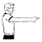 